台北和平基督長老教會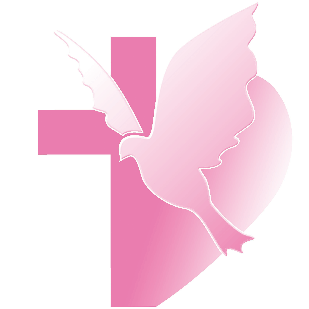 【跟隨基督，同行天路】主日禮拜程序【講道大綱】前言耶穌的提醒五餅二魚(          )強逼耶穌作王(          )	找不到耶穌的眾人(          )	耶穌的提醒(                 )我們以甚麼當成生命的目標與兒子的對話確認三件事情結語【本週樂活讀經進度】【重要事工消息】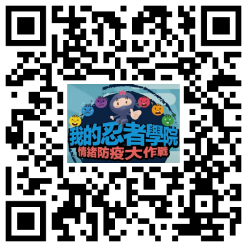 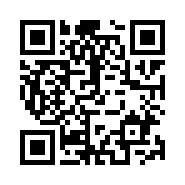 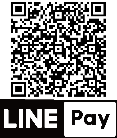 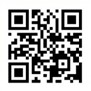 代表本主日有聚會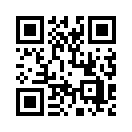 一、前言弟兄姊妹平安，幾年前開始教會將五月訂為家庭月，在主日信息中我們談論關於家庭、母親、親子教養等主題。這次要稍微拉高視野，從婚姻和單身的呼召談起，以及教會在牧養上應有的看見。二、經文中關於休妻、婚姻、單身的教導1.進入經文當時的背景和爭議這段經文一開始是耶穌受法利賽人試探，要請他就離婚的議題發表意見。主要針對申命記24:1-4提到離婚的法律--「人娶妻之後發現他有醜事，以致不喜悅他，就可以寫休書，請妻子離開。」我們從一些聖經學者補充當時的背景來了解，新約時代猶太希列Hillel派拉比的觀點很寬鬆，甚至准許以無關痛癢的理由休妻，像是烤餅烤焦之類就可以休妻。而另一派沙買Ｓｈａｍｍａｉ拉比則嚴格，認為只有極端的醜事才能休妻。我們從這段經文後半段門徒們的反應，可以讀出當時對離婚的隨意，女性通常不被尊重地對待。 2.耶穌對休妻和婚姻的看法那耶穌怎麼回答呢﹖耶穌的答案超越這種對申命記經文該如何解釋的討論，回到更起初關於上帝創造的秩序。耶穌說已婚者二人成為一體，婚姻是上帝創造時的理想安排，如同亞當夏娃的結合，是一種不可分離的聯合。法利賽人聽見耶穌的回答，認為抓到他違法摩西教導的把柄，摩西說可以，你怎麼說不行呢﹖但耶穌說，那是摩西因為你們心剛硬，才准許你們休妻。耶穌進一步表明，摩西在這一段中以如果為開始的前言，並且以禁止人再娶先前所休的妻做結尾，反映出百姓對婚姻和休妻的輕慢態度。摩西律法中會如此規定，可說是一種容忍的讓步，同時也要求他們在休妻的事上要慎重做決定。3.門徒的反應順著這樣的對話，經文中沒有記載法利賽人再來的反應。但有趣的，倒是門徒接著說的這段話。門徒說什麼呢﹖換成現在的話是「蛤，蝦米」--老師，既然你說的夫妻關係這麼嚴格，那乾脆不要結婚了。老師，假如休妻不合於上帝的心意，那麼人不如不要娶妻，這樣就不會違反律法了。不過，不娶妻看來比夫妻不可分開更加困難，你不會真的說人不要娶妻吧﹖門徒的這段回應，讓耶穌從爭論是否可以休妻，轉到談論關於單身的議題，但在這之前，我們先將關於婚姻和離婚的議題做一小結。耶穌說離婚是不得不的允許，但並不是命令，結婚的人不應輕率看待婚姻的誓言。同時我們也相信，神會讓夫妻盡最大的努力，在祂的幫助下保持婚姻的完整。但若真的不得不離婚，神憐憫的愛也會醫治夫妻間最深的傷痛，這部分就先做這小結。接著我們回到經文，看耶穌如何談論單身。 4.耶穌對單身的看法耶穌說了什麼﹖祂在前面肯定婚姻是創造時神的安排，在舊約中我們也看到在婚姻中要「生養眾多遍滿全地」，這是神對婚姻的應許與祝福。然而，我們看到舊約中的女性有好些例子，像亞伯拉罕的太太撒拉、雅各的太太拉結、撒母耳的母親哈拿等，都曾因無法生育造成困擾和羞恥，以及在這樣的處境中，為了生小孩而產生「一夫多妻」，以及因此休妻的情形發生，這些都是在舊約時代出現的權宜之計。這段經文中，耶穌既沒有因為門徒覺得困難就放棄「夫妻不可分開」的婚姻要求，同時耶穌也接著肯定門徒說「倒不如不娶」的說法。耶穌回答門徒「這話不是每個人都能領受的，只有賜給誰，誰才能領受」。耶穌清楚的說，有關於單身的呼召，有三種人如此行，第一是天生殘缺不宜結婚的，第二是因他人導致殘缺不宜結婚，第三是為天國的緣故而選擇不結婚的。耶穌把三者放在一起，並沒有評價其優劣，換言之，那些因為先天或其他人為因素而做出單身決定的，在神眼中同樣尊貴。耶穌說「這不是人人都可領受的，唯獨賜給誰，誰才能領受」，請注意，耶穌提升了單身的身分，意思是單身為上帝特別的揀選和恩賜，單身並不羞恥，更不需要被拯救。也請注意，我們在讀聖經時，往往因為太熟悉而忘記一個事實，就是全世界最完美的一位--耶穌，祂是單身的，耶穌在世上的生命沒有遺憾，更不是缺陷。在這段經文中，耶穌讓選擇結婚的人更加穩固於婚姻，同時也肯定單身是揀選和恩賜。親愛的弟兄姊妹們，當我在禮拜中看著聚會的兄姊們，以及在週間關懷和陪伴大家，我看見好些兄姊們，在所謂邁入適婚年齡時承受的壓力，特別是教會中有好些姊妹們，處於女多男少的群體中，這樣單身的身分，或因外在大環境的影響，或因對結婚生子有所顧慮，我想這些都可歸於第二項因他人導致保持單身的項目中。對於這些，耶穌知道，耶穌也明瞭。同時，當我們回顧以往的教會歷史，曾有一段時間高舉單身的尊貴，神父修女領受特殊揀選，選擇單身專心侍奉，這又在傳統中走得太遠。另一方面，華人處在對家庭和傳宗接代看重的文化中，往往也讓單身被貶低，甚至歧視。我們從新約中最完美的一位，終身沒有結婚，單身不是遺憾，也能活得豐盛。透過今天我們從這段關於婚姻和單身的教導，讓我們每個人都尊重並尋求上帝對個人的引領，不論進入婚姻或單身，都是一樣尊貴和被看重。不管婚姻或單身都是上帝的呼召，需要協助會友認真地尋求和回應。三、教會在牧養上的看見以下，我們也將從這裏進一步去探究，教會在牧養上應有的看見。教會和家庭這兩者之間關係的釐清。這一部分，我從香港中神院長黃國維牧師的這本「家庭神學」中，提到幾個重要的論點，經過彙整消化後跟大家分享。1.家庭不是救贖，家庭也需要救贖當我們在強調幸福家庭的同時，不該將救贖寄望於家庭。「家庭不能醫治原生家庭經歷的創傷，基督才是我們的拯救和醫治。結婚不是樂園的入場劵，而是人回應神的呼召，靠主恩典承諾一生相守的歷程。生兒育女不能挽救夫妻冷漠關係，也不是要滿足父母未完成的夢想，只有基督才能帶來復合和盼望。不論婚姻或生育，都不能解決人眼前的困難，婚姻中需依靠基督的愛和力量。」(家庭神學一書,p.  )罪破壞了上帝美好的創造，從起初人類第一對夫妻關係中開始，罪的影響也繼續存在於婚姻家庭的關係中。家庭需要救贖，基督救贖的一切墮落的事物，也包括救贖婚姻和家庭。不管是單身、預備進入婚姻的戀愛男女、夫妻關係中面對張力的家庭、離婚的家庭、夫妻一方死亡後的家庭等，這些都需要救贖，需要陪伴和牧養。2.接納罪人的家，形塑真實分享陪伴的群體俗語說「家醜不可外揚」，但試問在我們信仰群體中，也是這樣看待嗎?基督徒們需要刻意在別人面前營造完美的家庭形象，才能有好見證嗎? 但這要付出代價的，當家庭出現問題時，被刻意隱藏，等到最後不可收拾時，已經來不及了。我們能否深切體認到，其實「家家有本難念的經」，罪人的家在哪裡﹖由不完全的人組成不完美的家庭，就是我們的家。我們也要自問，教會能否形塑一種文化，讓人願意在安全受保護之下說出真實的軟弱和需要的幫助，在教會中要避免會友間以關懷之名，卻把別人的難處當成八卦來傳遞，成為阻礙彼此信任的絆腳石，請容我以嚴肅的態度，提醒我們實在需要留意我們的內在動機和嘴唇所說的話語。讓我們和平教會，成為一個願意也可以接住家庭實況的團體，讓上帝藉著教會弟兄姊妹的陪伴下，一同歡喜、一同哀哭、一同祈禱、一同見證，一同經歷信實上帝的開路和引領。3.留意教會有意無意的排他性在強調婚姻家庭時，不可忘記婚姻中的排他性，在牧養中需要更細膩地來安排。例如以夫婦聚集的團體可以牧養同類型的家庭，但是否無意間排除了單身、離婚和喪偶的弟兄姊妹﹖或讓這些兄姊感覺被排除在外了。對於血緣的親子關係，在教會中也需要擴大到感謝屬靈長輩的陪伴，就像非洲有一個諺語「傾全村之力才能撫育一個孩子」，教會在母親節父親節的慶祝中，更要擴大並尊榮屬靈的父母親，屬靈的叔叔阿姨們，從血緣的家庭關係中，擴展到教會。我們說教會是一個大家庭，這是耶穌升天後，在聖靈引領下所設立，更具包容性的屬靈大家庭。是以家庭的親密相愛為榜樣，同時實踐神的使命，是另一個新的創造。教會中的宗教教育和牧養系統，讓兒童、青少年們被陪伴照顧。同時教會傳福音，將萬民帶進屬靈的家，透過洗禮取代血緣的生產，也讓剛進入教會的慕道友、剛受洗的弟兄姊妹被教導，有人陪伴照顧。當我們說教會像一個大家庭時，也要留意我們是否讓教會太像家庭，因為高舉「家」的意象，反而變成內聚，排斥和自己不同或不熟悉的人，讓這些新朋友感到被阻隔而無法融入。4.不能因服事教會和鄰舍而忽略對家人的關愛 最後一項提醒，是對在教會熱心服侍的弟兄姊妹們，我們不能因投入教會服侍而忽略對家人的關愛。曾聽過也見過一些牧者、長老、執事的家庭，下一代兒女對教會生活產生反感或冷感。在舊約撒母耳記中提到撒母耳老師以利的家庭，以及後來撒母耳自己的家庭，都是我們的提醒，如果我們在各方面都忠心侍奉，卻忽略了夫妻、父母親的角色，那也將會是我們生命中很大的遺憾，不是嗎﹖讓我們互相提醒，互相幫補，讓更多人參與一同分擔教會各項服侍，不將這些集中在某些同工身上，就如同家庭成員一起分擔家事，教會也需要大家一同參與服侍。四、結論家庭是小教會，教會是大家庭，兩者都是神所預備要和設立的，不管我們是單身或進入婚姻，都有上帝的引領和呼召，也讓我們在家庭中、在教會中跟隨基督，同行天路。不管是結婚或單身，我們都預備好自己，當基督再來的時候，教會要成為基督的新婦，歡欣喜悅地來迎接。阿們嗎﹖我們一起來禱告。第一堂禮拜講 道：陳光勝牧師講 道：陳光勝牧師第二堂禮拜講 道： 講 道： 講 道： 陳光勝牧師陳光勝牧師司 會：張博銓執事司 會：張博銓執事司 會：司 會：司 會：王道一長老王道一長老司 琴：林允禎姊妹司 琴：林允禎姊妹司 琴：司 琴：司 琴：張希如姊妹張希如姊妹領 詩：領 詩：領 詩：黃慧娟執事黃慧娟執事同心歌頌預備心敬拜上帝預備心敬拜上帝預備心敬拜上帝預備心敬拜上帝預備心敬拜上帝會眾會眾會眾序樂安靜等候神安靜等候神安靜等候神安靜等候神安靜等候神司琴司琴司琴宣召司會司會司會聖詩第一堂(華) 新聖詩 第271首「上帝降臨在祂的聖殿」(華) 新聖詩 第271首「上帝降臨在祂的聖殿」(華) 新聖詩 第271首「上帝降臨在祂的聖殿」(華) 新聖詩 第271首「上帝降臨在祂的聖殿」會眾會眾會眾聖詩第二堂(台) 新聖詩 第271首「上帝降臨佇祂的聖殿」(台) 新聖詩 第271首「上帝降臨佇祂的聖殿」(台) 新聖詩 第271首「上帝降臨佇祂的聖殿」(台) 新聖詩 第271首「上帝降臨佇祂的聖殿」會眾會眾會眾信仰告白尼西亞信經尼西亞信經尼西亞信經尼西亞信經會眾會眾會眾祈禱司會司會司會啟應 新聖詩 啟應文64雅各1 新聖詩 啟應文64雅各1 新聖詩 啟應文64雅各1 新聖詩 啟應文64雅各1會眾會眾會眾獻詩第一堂我曾耐心等候主我曾耐心等候主我曾耐心等候主我曾耐心等候主邱冠茵姊妹邱冠茵姊妹邱冠茵姊妹獻詩第二堂聽我說，謝謝你聽我說，謝謝你聽我說，謝謝你聽我說，謝謝你兒主詩班兒主詩班兒主詩班聖經馬太福音19:3-12 馬太福音19:3-12 馬太福音19:3-12 馬太福音19:3-12 司會司會司會講道又餓又渴的人生又餓又渴的人生又餓又渴的人生又餓又渴的人生陳光勝牧師陳光勝牧師陳光勝牧師回應詩第一堂(華) 新聖詩 第153首「我聽耶穌溫柔慈聲」(華) 新聖詩 第153首「我聽耶穌溫柔慈聲」(華) 新聖詩 第153首「我聽耶穌溫柔慈聲」(華) 新聖詩 第153首「我聽耶穌溫柔慈聲」會眾會眾會眾回應詩第二堂(台) 新聖詩 第153首「我聽耶穌的聲講明」(台) 新聖詩 第153首「我聽耶穌的聲講明」(台) 新聖詩 第153首「我聽耶穌的聲講明」(台) 新聖詩 第153首「我聽耶穌的聲講明」會眾會眾會眾奉獻新聖詩 第382首 第1、5節新聖詩 第382首 第1、5節新聖詩 第382首 第1、5節新聖詩 第382首 第1、5節會眾會眾會眾經文背誦會眾會眾會眾報告交誼 司會司會司會祝福差遣第一堂(華) 新聖詩 第400首「願主的愛與你同在」(華) 新聖詩 第400首「願主的愛與你同在」(華) 新聖詩 第400首「願主的愛與你同在」(華) 新聖詩 第400首「願主的愛與你同在」會眾會眾會眾祝福差遣第二堂(台) 新聖詩 第400首「願主仁愛及你同在」(台) 新聖詩 第400首「願主仁愛及你同在」(台) 新聖詩 第400首「願主仁愛及你同在」(台) 新聖詩 第400首「願主仁愛及你同在」會眾會眾會眾祝禱陳光勝牧師陳光勝牧師陳光勝牧師阿們頌會眾會眾會眾尾頌第二堂Shalom，祝你平安Shalom，祝你平安Shalom，祝你平安Shalom，祝你平安鯨魚重奏鯨魚重奏鯨魚重奏殿樂司琴司琴第三堂禮拜講 道：陳光勝牧師講 道：陳光勝牧師講 道：陳光勝牧師講 道：陳光勝牧師司 琴：黃俊諺弟兄司 琴：黃俊諺弟兄司 琴：黃俊諺弟兄司 琴：黃俊諺弟兄司 會：林予平執事 司 會：林予平執事 司 會：林予平執事 司 會：林予平執事 領 詩：顏俊益弟兄領 詩：顏俊益弟兄領 詩：顏俊益弟兄領 詩：顏俊益弟兄敬拜讚美會眾會眾會眾信仰告白尼西亞信經尼西亞信經尼西亞信經尼西亞信經尼西亞信經會眾會眾會眾經文背誦會眾會眾會眾消息報告司會司會司會歡迎禮司會司會司會守望禱告司會司會司會奉獻委身新聖詩 第382首 第1、5節新聖詩 第382首 第1、5節新聖詩 第382首 第1、5節新聖詩 第382首 第1、5節新聖詩 第382首 第1、5節會眾會眾會眾聖經馬太福音19:3-12馬太福音19:3-12馬太福音19:3-12馬太福音19:3-12馬太福音19:3-12司會司會司會證道信息又餓又渴的人生又餓又渴的人生又餓又渴的人生又餓又渴的人生又餓又渴的人生陳光勝牧師陳光勝牧師陳光勝牧師回應詩歌親近你親近你親近你親近你親近你會眾會眾會眾祝禱陳光勝牧師陳光勝牧師陳光勝牧師阿們頌會眾會眾會眾日期5/15(一)5/16(二)5/17(三)5/18(四)5/19(五)進度出埃及記23-24出埃及記25出埃及記26出埃及記27出埃及記28禮拜類  別類  別時  間場  地場  地上週人數上週人數禮拜第一堂禮拜第一堂禮拜主日  8：30五樓禮拜堂     五樓禮拜堂     54283禮拜第二堂禮拜第二堂禮拜主日 10：00三、四樓禮拜堂 三、四樓禮拜堂 198283禮拜第三堂禮拜第三堂禮拜主日 11：30五樓禮拜堂     五樓禮拜堂     31283禱告會類別類別時間本週本週上週/次下次聚會日期禱告會類別類別時間場地內容 / 主理人數下次聚會日期禱告會第一堂會前禱告第一堂會前禱告主日  8：20五樓禮拜堂教牧團隊35/21禱告會第二堂會前禱告第二堂會前禱告主日  9：50三樓禮拜堂教牧團隊215/21禱告會第三堂會前禱告第三堂會前禱告主日 11：00五樓禮拜堂敬拜團55/21禱告會禱告會禱告會週四 19：301F01陳光勝牧師175/18禱告會早禱會早禱會週五  8：402F02 陳群鈺姊妹5/19團契聚會松年團契松年團契主日  8：401F01鄭維新長老135/21團契聚會成人團契成人團契主日  9：00三樓禮拜堂獻詩練習355/21團契聚會成人團契成人團契主日 11：302F02練詩355/21團契聚會婦女團契婦女團契週二10：001F01我在旅行中遇見美335/16團契聚會方舟團契方舟團契主日13：307F03曾煥雯長老125/21團契聚會青年團契青年團契週六19：00B1禮拜堂專講185/20團契聚會少年團契少年團契週六19：00B2禮拜堂信仰活動205/20小組聚會腓立比小組主日每月第1、3主日11:306F02陳詞章小組長65/21小組聚會腓立比小組主日每月第3主日11:306F01謝敏圓長老95/21小組聚會喜樂小組主日每主日10:006F05劉永文弟兄155/21小組聚會活水小組主日每月第2主日12 :307F05吳雅莉牧師106/11小組聚會大數小組主日每月第1、3主日11:307F06許素菲小組長65/21小組聚會橄欖小組主日每月第2主日12:006F01卓璇慧執事46/11小組聚會依一小家主日每月第2、4主日11:30B101蔡雅如姊妹115/28小組聚會畢契小家主日每主日14:006F04洪婕寧姐妹55/21小組聚會新婚迦拿小組主日每月第3主日13:107F03邱淑貞牧師5/21小組聚會宗翰小組主日每主日晚上9:00線上聚會蔡宗翰弟兄5/21小組聚會甘泉小組週二每週二10:006F03療癒：從認識情緒開始135/16小組聚會新苗小組週二每週二19:00線上聚會陳群鈺小組長5/16小組聚會路加小組週二每月第3週二19:307F06周德盈小組長105/16小組聚會長輩小組三每週三 9:451F長輩分享、銀髮健康操535/17 小組聚會安得烈小組10B週四每月第1、3週四19:006F02詹穎雯執事5/18小組聚會安得烈小組10C週四每月第1、3週四19:006F02周幸華姊妹5/18小組聚會K.B小組週五每週五10:001F陳群鈺小組長125/19小組聚會K.B II小組週五每週五10:002F02陳秀惠長老65/19小組聚會安得烈小組10A週五每月第1週五19:30線上聚會溫秋菊、鄭麗珠小組長86/02小組聚會葡萄樹小組六每月第4週六15:006F03黃瑞榮長老85/27查經班以斯拉查經班以斯拉查經班每月第二主日8:45-9:506F03高正吉長老416/11查經班生命建造查經班聖經共讀撒母耳記生命建造查經班聖經共讀撒母耳記每月一次 週六10:00五樓禮拜堂莊信德牧師 實體25/線上33共58人 莊信德牧師 實體25/線上33共58人 6/03詩班樂團撒母耳樂團撒母耳樂團主日12：00B2禮拜堂張中興團長295/21詩班樂團希幔詩班希幔詩班週二20：002F02范恩惠傳道185/16詩班樂團青契敬拜團青契敬拜團週六15：30B1禮拜堂邵祥恩弟兄6/17詩班樂團和平敬拜團和平敬拜團週六14：00B102楊承恩弟兄5/20社區和平關懷站和平關懷站週二~週五 10:00-16:001F01-02粉彩/21-桌遊/19健身/40樂活183/35粉彩/21-桌遊/19健身/40樂活183/355/16社區繪畫小組繪畫小組週三  9：406F04-05張素椿老師5/17社區編織班編織班週三 10：00-12：006F01張雅琇長老75/17社區日文學習小組日文學習小組週三 18：002F02乾美穗子姊妹-社區姊妹成長讀書會姊妹成長讀書會週五  9：30-11：306F01沈月蓮長老75/19社區插花班插花班週五 19：001F01李玉華老師155/19全新樂活讀經計劃2023年5月15日至5月19日全新樂活讀經計劃2023年5月15日至5月19日全新樂活讀經計劃2023年5月15日至5月19日日期經文默想題目5/15(一)出埃及記23-241.省察自己有每週守安息日並得到充分的休息嗎？自己可曾關心生活環境中的生態處境，今天的經文給你甚麼啟發？2.在平常禱告時你覺得上帝是怎樣的一位？這位在西奈山上顯明榮光和大能的上帝，是否是你常思想到的上帝？請在今天花一些時間默想這樣的上帝形象。5/16(二)出埃及記251.在西奈山上，上帝要摩西吩咐百姓將各樣珍貴的材料帶來，建造聖所和其中各樣的器具，上帝為什麼要如此？2.透過施恩座的樣式，我們是否從這省察自己敬拜上帝的心態？5/17(三)出埃及記261.透過今日的經文，以及摘要中對會幕構造的解說，你能否對會幕的樣子有更具體的理解？2.舊約時期的至聖所是大祭司每年進入一次的神聖空間，透過耶穌的救贖讓我們可以直接來施恩座前，請花些時間默想這樣轉變的屬靈意義。5/18(四)出埃及記271.在閱讀這章時，請留意有關建造祭壇描述，當中是否有哪些詞句，在字裡行間特別吸引你的注意？2.會幕中點燃的金燈台象徵上帝的同在，請察覺你在每天的生活中，會在哪些地方體會上帝同在的象徵？例如是在閱讀聖經話語時的亮光，或是以禱告如馨香之祭獻給上帝，或還有其他的事物？5/19(五)出埃及記281.在閱讀本章時，請留意有關祭司身上所穿物件的描述，當中是否有哪些詞句，在字裡行間特別吸引您的注意？為什麼？2.我們可以從本章祭司所穿著服裝中，領略怎樣的敬拜態度？當我們來參與主日禮拜時，怎樣預備自己成為萬民皆祭司的角色呢？